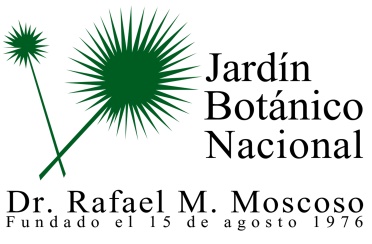 No se realizó  informe  de seguimiento durante el mes de OCTUBRE 2019